                    FICHE DE PRE-INSCRIPTION - CRECHES MUNICIPALES DE BASSE-TERRE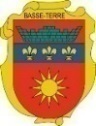 N° d’inscription : ...........              N° de la CAF : .............................              Nbre d’Enfants dans la fratrie : …………….Nom et Prénom du ou des parents responsables : ....................................................................................................................................................................................Adresse : ........................................................................................................................................................................................................................................................................................................................................................................Profession de la Mère : ..........................................                     Du Père : ..................................................................Mail Mère : ………………………………………@.......................             Mail Père : …………………………….........@.....................        COORDONNEES TELEPHONIQUES :                                                               Dom : 0590.................................Portable Mère : 0690.........................................  	          Portable Père : 0690..................................................Travail Mère : 0590.............................................	           	          Travail Père : 0590.....................................................                                                               Autres : ………………………………………ENFANT EN PRE-INSCRIPTION : Nom et prénom : ………………………………………………………….Date de naissance : .........................................                       Accouchement prévue le : ………………….........................Age en ………….......... : ...................... CHOIX DE LA CRECHE :RESSOURCES FINANCIERES MENSUELLES DE LA FAMILLE :ACCUEIL SOUHAITE :OBSERVATIONS : (Allergie, Asthme, Drépanocytose……)...........................................................................................................................................................................PIECES MANQUANTES : ......................................................................................................................................DOSSIER :        Complet                          incompletN.B. : les crèches municipales sont fermées : Le mercredi à 14h00 précises.Date de remise du dossier : .....................................................		Signature :                    Peu importe                    Choix : ………… (1 ou 2)               Choix : ………… (1 ou 2)                    Peu importe                     Petit-Paris                   Rivière des PèresPlancher CAF         ………………….€    De   801€ à 1000€          De 1001€ à 2000€    De 2001€ à 3000€   De 3001€ à 4000€   D                          De 4001€ à 5001€         Plafond CAF     ………………. €           Supérieur au Plafond CAFDe 6001€ et plus     Régulier Temps plein  5 jours  Régulier Temps partiel  3 jours     4 jours Occasionnel              (15 heures semaines)